Titular de ObserBC preside Consejo Ciudadano de Deuda Pública del Ayuntamiento de MexicaliMexicali.- En la segunda sesión del Consejo Ciudadano de Deuda Pública y Nómina Gubernamental fue nombrado como presidente el empresario y ex alcalde priista, Eduardo Martínez Palomera.En la reunión oficial realizada la mañana de este miércoles, en la que participó el Alcalde de Mexicali, Gustavo Sánchez Vásquez, se recordó que este Consejo tiene como objeto analizar y emitir propuestas de solución, opiniones y recomendaciones, así como estudios en materia de deuda pública y nómina municipal con la participación ciudadana.Se justificó que Martínez Palomera cuenta con la experiencia al haber tenido la experiencia de ser Presidente Municipal, además de representar a un organismo como el OBSERBC, organización civil que ha venido trabajando en materia de transparencia durante varios años.El Jefe de la Comuna explicó que uno de los principales problemas con los que se encontró, fue una deuda pública por más de mil 200 millones de pesos, así como una nómina pesada.«Se logró reducir considerablemente la deuda pública, además, gracias a la aplicación de estrictos controles en el gasto corriente, así como el manejo eficiente, decente y transparente de los recursos públicos de la ciudadanía, hoy Mexicali cuenta con la mejor calificación crediticia registrada en los últimos 15 años» advirtió el edil.De acuerdo a datos oficiales la deuda a largo plazo es de 968 millones 697 mil pesos, pero con otro pasivos como el adeudo histórico a ISSSTECALI de más de 500 millones de pesos, la deuda asciende a 2 mil 134 millones de pesos.Desde hace poco más de un mes, el gobierno panista se comprometió a dejar saldado la deuda de esta administración con proveedores y que quedará dinero disponible para pagar aguinaldos y nómina durante el última mes, a diferencia de su antecesor, Jaime Díaz Ochoa, quien dejó una deuda de más de 1 mil 300 millones de pesos y menos 2 millones de pesos en la cuenta del Ayuntamiento, por lo que se tuvo que pedir préstamo a corto plazo para pagar aguinaldos.Asimismo, el Alcalde apuntó que el Consejo Ciudadano de Deuda Pública y Nómina Gubernamental es un ejercicio de gobernanza y participación ciudadana, con la finalidad de promover un verdadero ejercicio de retroalimentación con especialistas en materia financiera.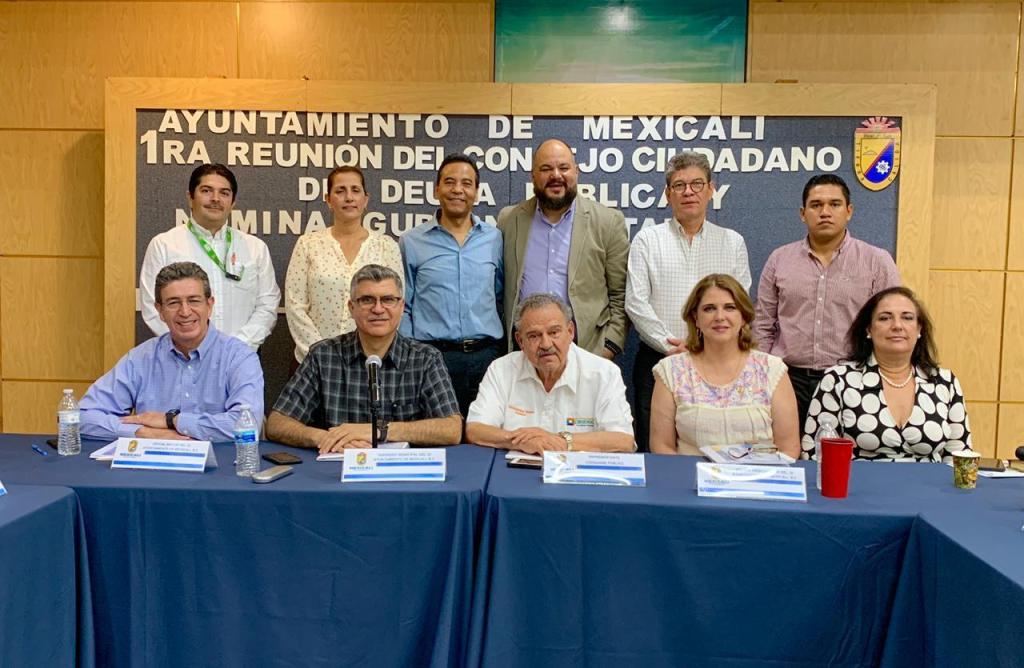 Share this: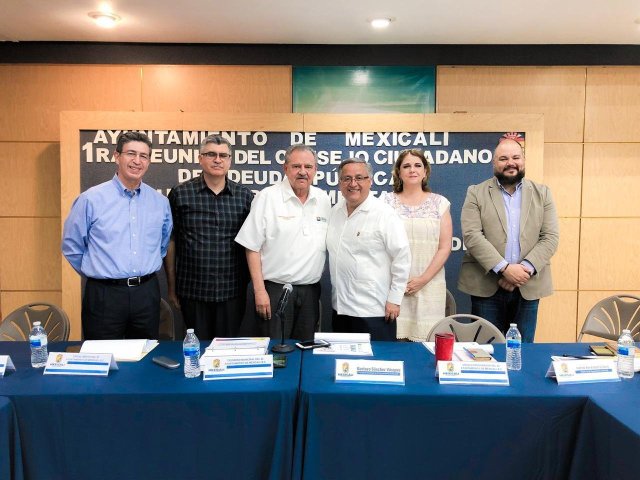 TwitterFacebookMe gusta esto:Me gusta Cargando...